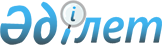 О внесении изменений и дополнений в приказ Министра охраны окружающей среды Республики Казахстан от 24 мая 2007 года № 160-п "Об утверждении Правил осуществления контроля за деятельностью должностных лиц местных исполнительных органов в области экологической экспертизы"
					
			Утративший силу
			
			
		
					Приказ Министра охраны окружающей среды Республики Казахстан от 5 ноября 2009 года № 236-Ө. Зарегистрирован в Министерстве юстиции Республики Казахстан 24 ноября 2009 года № 5875. Утратил силу приказом Министра охраны окружающей среды Республики Казахстан от 1 февраля 2012 года № 170-Ө

      Сноска. Утратил силу приказом Министра охраны окружающей среды РК от 01.02.2012 № 170-Ө.      В целях реализации Закона Республики Казахстан "О внесении изменений и дополнений в некоторые законодательные акты Республики Казахстан по вопросам совершенствования бюджетного процесса" от 4 декабря 2008 года, ПРИКАЗЫВАЮ:



      1. Внести в приказ Министра охраны окружающей среды Республики Казахстан от 24 мая 2007 года № 160-п "Об утверждении Правил осуществления контроля за деятельностью должностных лиц местных исполнительных органов в области экологической экспертизы" (зарегистрирован в Реестре государственной регистрации нормативных правовых актов за № 4740, опубликован в "Юридической газете" от 3 августа 2007 г. № 118 (1321)) следующие изменения и дополнения:



      в Правилах осуществления контроля за деятельностью должностных лиц местных исполнительных органов в области государственной экологической экспертизы, утвержденных указанным приказом (далее - Правила):



      в заголовке и в пункте 1 слово "государственной" исключить;



      по всему тексту слова "Территориальные управления", "Территориальным управлениям", "Территориальных управлений", "Территориального управления", "Территориальное управление", "Территориальными управлениями" заменить соответственно словами "Территориальные подразделения", "Территориальным подразделениям", "Территориальных подразделений", "Территориального подразделения", "Территориальное подразделение", "Территориальными подразделениями";



      в пункте 2 слова "центральным исполнительным" заменить словом "уполномоченным", слова "должностных лиц" исключить;



      в пункте 3 слова "Министерство охраны окружающей среды Республики Казахстан (далее - Министерство)" заменить словами "Уполномоченный орган в области охраны окружающей среды Республики Казахстан (далее - уполномоченный орган)", слова "областные (города республиканского значения, столицы)" исключить;



      по всему тексту слова "Министерству", "Министерства", "Министерство", "Министерстве" заменить соответственно словами "уполномоченному органу", "уполномоченного органа", "уполномоченный орган", "уполномоченном органе";



      в пункте 5 слова "по согласованию с Главным государственным экологическим экспертом Республики Казахстан" исключить;



      в пункте 6 слова "должностных лиц" исключить;



      пункт 8 изложить в следующей редакции:

      "8. Эксперты экспертных подразделений Местных органов организуют и проводят государственную экологическую экспертизу объектов II, III и IV категории.";



      в пункте 10 слова "должностных лиц" исключить, слова "экспертные подразделения Территориальных управлений (отделы экологической экспертизы)" заменить словами "отделы экологического регулирования Территориального подразделения";



      в пункт 13 на государственном языке внесено дополнение, текст на русском языке не изменяется;



      в пункте 15 слова "отделом государственной экологической экспертизы" заменить словами "отделом экологического регулирования", слова "должностных лиц" исключить;



      в пункте 19 слова "(Главные государственные экологические эксперты Республики Казахстан, областей, города республиканского значения, столицы)" исключить;



      второе предложение пункта 20 исключить;



      в приложении № 2 к Правилам:



      в графе "Кому представляется:" таблицы первой слова "Областное (городское) управление охраны окружающей среды Министерства охраны окружающей среды" заменить словами "Территориальное подразделение уполномоченного органа в области охраны окружающей среды";



      в наименовании таблицы второй после слова "Департамента" дополнить словом "/Управления".



      2. Комитету экологического регулирования и контроля довести настоящий приказ до сведения территориальных подразделений и местных исполнительных органов областей, города республиканского значения и столицы.



      3. Настоящий приказ вводится в действие по истечении десяти календарных дней после дня его первого официального опубликования.      Министр охраны окружающей среды

      Республики Казахстан                       Н. Ашимов
					© 2012. РГП на ПХВ «Институт законодательства и правовой информации Республики Казахстан» Министерства юстиции Республики Казахстан
				